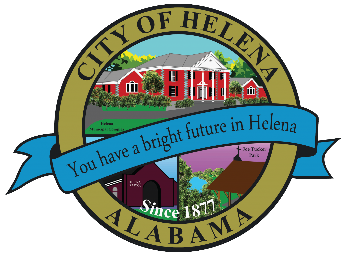 816 Hwy 52 East, Helena, AL 35080 City Hall Council ChambersHelena Planning and Zoning Commission			 April 20, 2023Planning and Zoning Meeting Agenda 						6pmMeeting Called to Order PrayerPledge of AllegianceRoll CallApproval/Correction of MinutesCommunications from City CouncilUnfinished BusinessHearing ApplicationsApprove/Deny- US Steel-Town Center Preliminary Site PlanApprove/Deny- Ordinance 913-2023- Rezone Request-HABJACK LLC-Parcel #’s 13 4 17 0 000 003.000, 13 4 17 0 000 003.001 and 13 4 20 2 001 003.000-From A1 to Special District Planned Residential Zoning Ordinance Review Procedure for Hearing of CasePreliminary State of CaseApplicant Shall Respond with StatementOpposed Statements (Limited to (3) Minutes per Individual)Rebuttals to Opposing TestimonySummarize Evidence with Opportunity to Make Objections or CorrectionsCommittee ReportsResolutionsCommunications and Miscellaneous BusinessNext MeetingThursday, May 18, 2023, at 6pmPosted 04/05/2023Updated 04/20/2023 